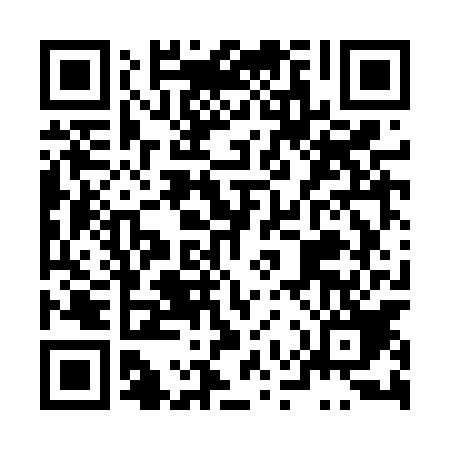 Ramadan times for Tegoborz, PolandMon 11 Mar 2024 - Wed 10 Apr 2024High Latitude Method: Angle Based RulePrayer Calculation Method: Muslim World LeagueAsar Calculation Method: HanafiPrayer times provided by https://www.salahtimes.comDateDayFajrSuhurSunriseDhuhrAsrIftarMaghribIsha11Mon4:134:136:0311:513:455:405:407:2312Tue4:114:116:0111:503:475:415:417:2513Wed4:094:095:5811:503:485:435:437:2614Thu4:064:065:5611:503:495:455:457:2815Fri4:044:045:5411:503:515:465:467:3016Sat4:014:015:5211:493:525:485:487:3217Sun3:593:595:5011:493:535:505:507:3418Mon3:573:575:4711:493:555:515:517:3519Tue3:543:545:4511:483:565:535:537:3720Wed3:523:525:4311:483:575:545:547:3921Thu3:493:495:4111:483:585:565:567:4122Fri3:473:475:3811:484:005:585:587:4323Sat3:443:445:3611:474:015:595:597:4524Sun3:413:415:3411:474:026:016:017:4725Mon3:393:395:3211:474:046:036:037:4926Tue3:363:365:3011:464:056:046:047:5127Wed3:343:345:2711:464:066:066:067:5328Thu3:313:315:2511:464:076:076:077:5529Fri3:283:285:2311:454:086:096:097:5730Sat3:263:265:2111:454:106:116:117:5931Sun4:234:236:1812:455:117:127:129:011Mon4:204:206:1612:455:127:147:149:032Tue4:184:186:1412:445:137:167:169:053Wed4:154:156:1212:445:147:177:179:074Thu4:124:126:1012:445:167:197:199:095Fri4:094:096:0712:435:177:207:209:116Sat4:064:066:0512:435:187:227:229:137Sun4:044:046:0312:435:197:247:249:168Mon4:014:016:0112:435:207:257:259:189Tue3:583:585:5912:425:217:277:279:2010Wed3:553:555:5712:425:227:287:289:22